中華科技大學 學輔中心 圖書目錄Y麥田 聯合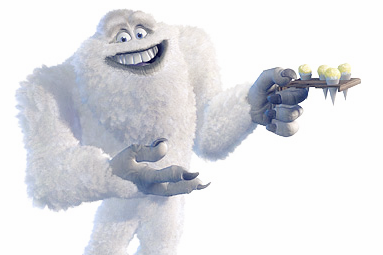 編號書名出版社Y001放生聯合文學Y007朱家慶-永不回頭的擊鼓人聯合文學Y014給社會新鮮人的10封信聯合報編輯部Y015快樂無憂靠自己聯合文學Y016生死遺書聯合文學Y017在愛情終結的瞬間，我們開始麥田出版Y019他走了，不是你的錯--瞭解自殺，與親友得心理重建麥田出版Y020你的感覺，我懂!麥田出版Y021抉擇麥田出版Y022以你的名字呼喚我麥田出版Y023熱戀麥田出版Y024以你的名子呼喚我麥田出版Y025她和她的生存之道麥田出版Y026大整理術麥田出版Y027推開咖啡館之門的100個理由麥田出版Y028史上最強戀愛幫手麥田出版Y029帶著世界去南極麥田出版Y030幸運符麥田出版Y031蛙麥田出版Y032我們沒有那麼要好麥田出版Y033粉紅色男孩聯合文學